Lemon Shortbread Cookies   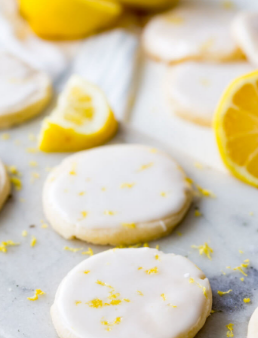 This makes 18 cookiesWhat you need:2 Tbs lemon juice (fresh)125g icing sugar227g butter (softened)1 pinch of salt320g all purpose flourGlaze125g icing sugar1 1/2 Tbs lemon juice (fresh)1/2 tbs milk (2%)InstructionsPreheat oven to 190c / gas mark 5In a mixer, mix together your butter and powdered sugar and lemon juice.When it thoroughly mixed add in the salt and mix again.Then sift in the flour, and mix for a couple minutes. It will look like sand. Keep mixing and it will start to be more cohesive.Using your hands kind of squash it together to form a ball.Roll it out on a smooth surface using a rolling pin until it is about 3/4 a centimetre thickness.Use a round cookie cutter or biscuit cutter to form cookies.Transfer to a lined baking sheet. Bake on an ungreased baking sheet for 6 minutes. (do not brown)Let cool on pan 1 minuteMove to a cooling rackMix together glaze by whisking all ingredients together in a medium sized bowl.Glaze cookies by spooning glaze over the top, then let cool until glaze firms up.Zest a little lemon on top (optional)